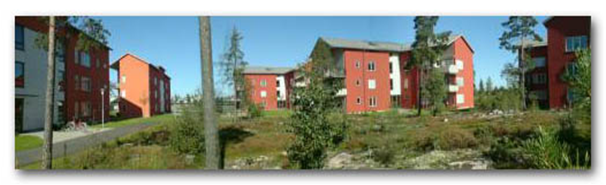 Version 1.2 2014-12-08: Uppdaterad stadgar avseende  7, 30, 31, 36 och 39 §.                   Undertecknade styrelseledamöter intygar att följande stadgeändring blivit antagna av föreningens medlemmar på en extrastämma den 18 December  2014 och på den ordinarie föreningsstämman den XX Mars /April 2015.Version 1.1 2012-04-18: Uppdaterad stadgar avseende styrelsens mandatperiod i 9 §. Antagna av föreningens medlemmar på årsstämma den 18 April  2012.Version 1.0 2004-08-11: Antagna av föreningens medlemmar på konstituerande stämma den 16 Juni 2004.__________________________                     __________________________________Ordförande   Morgan Lindström	Styrelseledamot  Johan Wahlen__________________________                     __________________________________Styrelseledamot Mikael Thylebring	Styrelseledamot Roland LundbladRegistreringsmyndighetens bevis om registrering.Föreningens firma och ändamål1 §Föreningens firma är Bostadsrättsföreningen Gläntan, Vallentuna.2 §Föreningen har till ändamål att främja medlemmarnas ekonomiska intresse genom att i föreningens hus upplåta bostadslägenheter och lokaler under nyttjanderätt och utan tidsbegränsning. Upplåtelse får även omfatta mark som ligger i anslutning till föreningens hus, om marken skall användas som komplement till bostadslägenhet eller lokal. Bostadsrätt är den rätt i föreningen som medlem har på grund av upplåtelse. Medlem som innehar bostadsrätt kallas bostadsrättshavare.Särskilda bestämmelser3 §Styrelsen skall ha sitt säte i Vallentuna Kommun.Räkneskapsår4 §Föreningens räkneskapsår omfattar tiden 1/1 – 31/12.Medlemskap5 §Fråga om att anta en medlem avgörs av styrelsen om annat inte följer av 2 kap 10 § bostadsrättslagen (1991:614).Upplåtelse av bostadslägenhet får endast ske till fysisk person.Upplåtelse av bstadslägenhet får dock ske till byggnadsentrepenören vad avser de bostadsrätter som denne skall förvärva enligt entrepenadkontrakt. Byggnadsentreprenören kan inte heller nekas medlemskap i de fall bostadsätt förvärvats i enlighet med av denne lämnad bostadsrättsgaranti.Styrelsen skall snarast, normalt inom en månad från det att skriftlig ansökan om medlemskap kom in till föreningen, avgöra frågan om medlemskap.6 §Medlem får inte utträda ur förening, så länge han innehar bostadsrätt.En medlem som upphör att vara bostadsrättshavare skall anses ha utträtt ur föreningen, om inte styrelsen medgett att han får stå kvar som medlem.Avgifter7 §För bostadsrätten utgående insats och årsavgift fastställs av styrelsen.  Ändring av insats skall dock alltid beslutas av föreningsstämma.Årsavgiften avvägs så att den i förhållande till lägenhetens insats kommer att motsvara  vad som belöper på lägenheten  av föreningens kostnader (undantagandes avskrivningar), amorteringar och avsättningar i enlighet med 8 §.Årsavgiften betalas månadsvis i förskott senast sista vardagen före varje kalendermånads början, om inte styrelsen beslutar annat.Styrelsen kan besluta att i årsavgiften ingående ersättning för värme, varmvatten, renhållning, konsumtionsvatten, hushållsgas och elektrisk ström skall erläggas efter förbrukning eller area, samt efter faktisk kostnad avseende sotning av rökkanaler för de lägenheter som har braskamin. Om inte årsavgiften betalas i rätt tid, utgår dröjsmålsränta enligt räntelagen (1975:635) på den obetalda avgiften från förfallodag till dess full betalning sker.Upplåtelseavgift, överlåtelseavgift och, pantsättningsavgift och avgift för andrahandsupplåtelse kan tas ut efter beslut av styrelsen.För arbete med övergång av bostadsrätt får överlåtelseavgiften tas ut av bostadsrättshavaren med belopp som maximalt får uppgå till 2,5% av prisbasbeloppet enligt lagen (1962:381) om allmän försäkring 2 kap 6 och 7 §§ socialförsäkringsbalken (2010:110)..För arbete vid pantsättning av bostadsrätt får pantsättningsavgift tas ut med belopp som maximalt får uppgå till 1% av prisbasbeloppet enligt lagen (1962:381) om allmän försäkring 2 kap 6 och 7 §§ socialförsäkringsbalken (2010:110).Pantsättningsavgift betalas av pantsättaren.Avgift för andrahandsupplåtelse får tas ut efter beslut av styrelsen. Avgiften för andrahandsupplåtelsen skall betalas av bostadsrättshavaren och får årligen motsvara tio (10) procent av prisbasbeloppet enligt 2 kap 6 och 7 §§ socialförsäkringsbalken (2010:110), under den tid som andrahandsupplåtelsen pågår. Om lägenheten upplåts under en del av ett år, beräknas avgiften efter det antal kalendermånader som lägenheten är upplåten.Föreningen får i övrigt  inte ta ut särskilda avgifter för åtgärder som föreningen skall vidta med anledning av lag och författning.Avgifter skall betalas på det sätt som styrelsen bestämmer. Betalning får dock alltid ske genom postanvisning, postgiro, plusgiro eller bankgiro.Avsättning och användning av årsvinst8 §Avsättning för föreningens fastighetsunderhåll skall göras årligen, senast från och med det verksamhetsår som infaller närmast efter det slutfinansieringen av föreningens fastighet genomförts, med ett belopp motsvarande minst 25 kr/m2 lägenhetsarea för föreningens hus.Den vinst som kan uppstå på föreningens verksamhet, skall balanseras i ny räkning.Styrelse9 §Styrelsen ska bestå av minst tre och högst fem ledamöter med minst en och högst fyra suppleanter. Styrelseledamöter väljs av föreningsstämman för en manddattid om ett till två år, på ett sådant sätt att minst två och högst tre ledamöter efter föreningsstämman har två års kvarvarande manddattid. Suppleanter väljs av föreningsstämma för ett år.Med undantag för första stycket gäller att under tiden intill den ordinarie föreningsstämma som infaller närmast efter det slutfinansiering av föreningens hus genomförts, att om styrelsen består av tre ledmöter skall två ledamöter och en suppleant utses av AB Bostadsgaranti och om styrelsen består av fyra alternativt fem ledamöter, att tre ledamöter och en suppleant  utses av AB Bostadsgaranti. Ledamot och suppleant utsedda av AB Bostadsgaranti behöver inte vara medlem i föreningen.  Slutfinansiering har skett när samtliga i den ekonomiska planen förutsedda fastighetslån utbetalats.Konstituering och beslutsförhet10 §Styrelsen konstituerar sig själv.Styrelsen är beslutsför när de vid sammanträdet närvarandes antal överstiger hälften av hela antalet ledmöter. För giltigheten av fattade beslut fodras, då för beslutsförhet minsta antalet ledmöter är närvarande, enighet om besluten.Firmateckning11 §Föreningens firma tecknas förutom av styrelsen, av två styrelseledamöter i förening eller av en styrelseledamot i förening med en annan person som styrelsen utsett.Förvaltning12 §Styrelsen får förvalta föreningens egendom genom en av styrelsen utsedd vicevärd, vilken själv inte behöver vara medlem i föreningen, eller genom en fristående förvaltningsorganisation.Vicevärden skall inte vara ordförande i styrelsen.Avyttring m.m.13 §Utan föreningsstämmans bemyndigande får styrelsen eller firmatecknare, inte avhända föreningen dess fasta egendom  eller tomträtt. Styrelsen får dock inteckna och belåna sådan egendom eller tomträtt.Styrelsens åliggande14 §att	avge redovisning för förvaltning av föreningens angelägenheter genom att avlämna  årsredovisning  som skall innehålla berättelse om verksamheten under året (förvaltningsberättelse) samt redogörelse för föreningens intäkter och kostnader under året (resultaträkning) och för ställningen vid räkneskapsårets utgång (balansräkning).att	upprätta budget och fastställa årsavgiften för det kommande räkenskapsåret.att	minst en gång årligen, innan årsredovisningen avges, besiktiga föreningens hus samt inventera tillgångar och i förvaltningsberättelsen redovisa vid besiktningen och inventeringen gjorda iakttagelser av särskild betydelse.att	minst en månad före den föreningsstämma, på vilken årsredovisningen och revsionsberättelse skall framläggas, till revisorna lämna årsredovisningen för det förflutna räkneskapsåret samtatt	senast en vecka innan ordinarie föreningsstämma tillställa medlemmarna kopia av årsredovisningen och revisionsberättelse.Revisor15 §Minst en och högst två revisorer och en suppleant väljs av ordinarie föreningsstämma för tiden intill dess nästa ordinarie stämma hållits.   Revisor åligger:att	verkställa revision av föreningens årsredovisning jämte räkneskaper och styrelsens förvaltning samtatt	senast två veckor före ordinarie föreningsstämma framlägga revisionsberättelseFöreningsstämma16 §Ordinarie föreningsstämma hålls en gång om året före juni månads utgång.Extra stämma hålls då styrelsen finner skäl till det och skall av styrelsen även utlysas då detta för uppgivet ändamål hos styrelsen skriftligen begärts av en revisor eller av minst en tiondel av samtliga röstberättigade medlemmar.Kallelse till stämma17 §Styrelsen kallar till föreningsstämma. Kallelsen till föreningsstämma skall tydligt ange de ärenden som skall förekomma på stämman.Kallelse till föreningsstämma skall ske genom anslag på lämpliga platser inom föreningens hus eller genom brev. Medlem, som inte bor i föreningens hus, skall kallas genom brev under uppgiven eller eljest för styrelsen känd adress.Andra meddelanden till föreningens medlemmar delges genom anslag på lämplig plats inom föreningens fastighet eller genom brev.Kallelse får utfärdas tidigast fyra veckor före stämman och skall utfärdas senast två veckor före ordinarie stämma och senast en vecka före extra stämma.Motionrätt18 §Medlem som önskar få ett ärende behandlat vid stämman skall skriftligen framställa sin begäran hos styrelsen i så god tid att ärendet kan tas upp i kallelsen till stämman.Dagordning19 §På ordinarie föreningsstämma skall förekomma följande ärendenUpprättande av förteckning över närvarande medlemmar, ombud och biträden(röstlängd).Val av ordförande på stämman.Anmälan av ordförandes val av sekreterare.Fastställande av dagordning.Val av två personer jämte ordförande justera protokollet, tillika rösträknare.  Fråga om kallelse till stämman behörigen skett.Föredragning av styrelsens årsredovisning.Föredragning av revisionsberättelse.Beslut om fastställande av resultaträkning och balansräkning.Beslut i fråga om ansvarsfrihet för styrelsen.Beslut om användande av uppkommen vinst eller täckande av förlust enligt fastställd balansräkning.Beslut om arvoden.Val av styrelseledamöter och suppleanter.Val av revisorer och suppleant.Val av valberedning.Övriga ärende, vilka angivits i kallelsen.På extra stämma skall förekomma endast de ärenden, för vilka stämman utlysts och vilka angivits i kallelsen till densamma.20 §Protokoll vid föreningsstämma skall föras av den stämmans ordförande utsett därtill. I fråga om protokollets innehåll gäller.att röstlängden skall tas in eller biläggas protokollet,att stämmans beslut skall föras in i  protokollet samtom omröstning har skett, att resultatet skall anges i protokollet.Protokollet skall förvaras betryggande.Vid stämma fört protokoll skall senast inom tre veckor vara hos styrelsen tillgängligt för medlemmarna.Röstning, ombud och biträde21 §Vid   föreningsstämma har varje medlem en röst. Om fler medlemmar har en bostadsrätt gemensam, har de dock tillsammans endast en röst. Röstberättigad är endast den medlem som fullgjort sina förpliktelser  mot föreningen.Medlems rösträtt vid föreningsstämman utövas av medlemmen personligen eller den som är medlemmens ställföreträdare enligt lag eller genom befullmäktigat ombud som antingen skall vara medlem i föreningen eller medlemmens make, sambo, syskon, föräldrer eller barn som varaktigt sammanbor med medlemmen. Är medlemmen en juridisk person får denna företrädas av ombud som inte är medlem. Ombud skall förete skriftlig, dagtecknad fullmakt. Fullmakten gäller högst ett år från utfärdandet.Ingen får på grund av fullmakt rösta för mer än en annan röstberättigad.En medlem kan vid föreningsstämma medföra högst ett biträde som antingen skall vara medlem i föreningen eller medlemmens make, sambo, föräldrer, syskon eller barn som varaktigt sammanbor med medlemmen. Omröstning vid föreningsstämman sker öppet om inte närvarande röstberättigad påkallar sluten omröstning.Vid lika röstetal avgörs val genom lottning, medan i andra frågor den mening gäller som biträds av ordföranden. De fall -  bland annat fråga om ändring av dessa stadgar – där särskild röstövervikt erfordras för giltighet av beslut behandlas i 9 kap 16, 19 och 23 §§ i bostadsrättslagen( 1991:614).Beslut rörande stadgeändring under tiden intill den ordinarie föreningsstämma som infaller närmast efter det slutfinansiering av föreningens hus genomförts, måste godkännas av AB Bostadsgaranti för att äga giltighet.Formkrav vid överlåtelse22 §Ett avtal om överlåtelse av bostadsrätt geom köp skall upprättas skriftligen och skrivas under av säljaren och köparen. Köpehandlingen skall innehålla uppgift om den lägenhet som överlåtelsen avser samt om ett pris. Motsvarande skall gälla vid byte eller gåva.Bestyrkt avskrift av överlåtelseavtalet skall tillställas styrelsen.Rätt att utöva bostadsrätten23 §Har bostadsrätten övergått till ny innehavare, får denna utöva bostadsrätten endast om han är eller antas till medlem i föreningen.En juridisk person som är medlem i föreningen får inte utan samtycke av föreningens styrelse genom överlåtelse förvärva bostadsrätt till en bostadslägenhet.Utan hinder av första stycket får dödsbo efter avliden bostadsrättshavare utöva bostadsrätten. Efter tre år från dödsfallet, får föreningen dock anmana dödsboet att inom sex månader visa att bostadsrätten ingått i bodelning eller arvsskifte med anledning av bostadsrättshavarens  död eller att någon, som inte får vägras inträde i föreningen, förvärvat bostadsrätten och sökt medlemskap. Om den tid som angetts i anmaningen inte iakttas, får bostadsrätten  tvångsförsäljas enligt kap 8 bostadsrättslagen (1991:614) för dödsboets räkning.Utan hinder av första stycket får också en juridisk person utöva bostadsrätten utan att vara medlem i föreningen,om den juridiska personen har förvärvat bostadsrätten vid exekutiv försäljning eller vid tvångsförsäljning enligt kap 8  bostadsrättslagen (1991:614) och då hade panträtt i bostadsrätten. Tre år efter förvärvet får föreningen uppmana den juridiska personen att inom sex månader från uppmaningen visa att någon som inte får rvägras inträde i föreningen har förvärvat bostadsrätten och sökt medlemskap. Om uppmaningen inte följs, får bostadsrätten tvångsförsäljas enligt kap 8 bostadsrättslagen (1991:614) för den juridiska personens räkning.24 §Den som en bostadsrätt har övergått till får inte vägras inträde i föreningen om de villkor som föreskrivs i stadgarna är uppfyllda och föreningen skäligen bör godta honom som bostadsrättshavare.En juridisk person som har förvärvat en bostadsrätt till en bostadslägenhet får vägras inträde i föreningen även om de i första stycket angivna förutsättningarna för medlemskap är uppfyllda.Om en bostadsrätt har övergått till bostadsrättshavarens make får maken vägras inträde i föreningen endast då maken inte uppfyller av föreningen uppställt särskilt stadgevillkor för medlemskap och det skäligen kan fordras att maken uppfyller sådant villkor. Detsamma gäller också när en bostadsrätt till en bostadslägenhet övergått till någon annan närstående person som varaktigt sammanbodde med bostadsrättshavaren. Ifråga om förvärv av andel i bostadsrätt äger första och tredje styckena tillämpning endast om bostadsrätten efter förvärvet innehas av makar eller, om bostadsrätten avser bostadslägenhet, av sådana sambor på vilka sambolagen (2003:376) skall tillämpas.25 §Om en bostadsrätt övergått genom bodelning, arv, testamente, bolagsskifte eller liknade förvärv och förvärvaren inte antagits till medlem, får föreningen anmana innehavaren att inom sex månader från anmaningen visa att någon som inte får vägras inträde i föreningen, förvärvat bostadsrätten och sökt medlemskap. Iakttas inte tid som angivits i anmaningen, får bostadsrätten tvångsförsäljas för förvärvarens räkning.Bostadsrättshavarens rättigheter och skyldigheter.26 §Bostadssrättshavaren får inte använda lägenheten för något annat ändamål än det avsedda.Föreningen får dock endast åberopa avvikelse som är av avsevärd betydelse för föreningen eller någon annan medlem i föreningen.Om en bostadslägenhet som inte är avsedd för fritidsändamål innehas med bostadsrätt av en juridisk person, får lägenheten endast användas för att i sin helhet upplåtas i andra hand som permanentbostad, om inte något annat har avtalats.27 §Bostadsrättshavaren får inte utan styrelsens tillstånd i lägenheten utföra åtgärd som innefattaringrepp i en bärande konstruktion,ändring av befintliga ledningar för avlopp, värme, gas eller vatten, ellerannan väsentlig förändring av lägenheten.Styrelsen får inte vägra attt medge tillstånd till en åtgärd som avses i första stycket om inte åtgärden är till påtaglig skada eller olägenhet för föreningen.28 §Bostadsrättshavaren får inte inrymma utomstående personer i lägenheten, om det kan medföra men för föreningen eller någon annan medlem i föreningen.29 §När bostadsrättshavaren använder lägenheten skall han eller hon se till att de som bor i omgivningen inte utsätts för störningar som i sådan grad kan vara skadliga för hälsan eller annars försämra deras bostadsmiljö att de inte skäligen bör tålas. Bostadsrättshavaren skall även i övrigt vid sin användning av lägenheten iaktta allt som fodras för att bevara sundhet, ordning och gott skikt inom eller utanför huset. Han eller hon skall rätta sig efter de särskilda regler som föreningen i överenstämmelse med ortens sed meddelar. Bostadsrättshavaren skall hålla noggrann tillsyn över att dessa åliggande fullgörs också av dem som han eller hon svarar för enligt 32 § fjärde stycket 2.Om det förekommer sådana störningar i boendet som avses i första stycket första meningen skall föreningen ge bostadsrättshavaren tillsägelse att se till att störningarna omedelbart upphör.Andra stycket gäller inte om föreningen säger upp bostadsrättshavaren med anledning av att störningarna är särskilt allvarliga med hänsyn till deras art eller omfattning.Om bostadsrättshavaren vet eller har anledning att misstänka att ett föremål är behäftat med ohyra får detta inte tas in i lägenheten.30 §En bostadsrättshavare får upplåta sin lägenhet i andra hand till annan för självständigt brukande endast om styrelsen ger sitt samtycke.skriftliga samtycke. Bostadsrättshavare skall skriftligen hos styrelsen ansöka om samtycke till upplåtelsen. I ansökan skall skälet till upplåtelsen anges, vilken tid den skall pågå samt till vem lägenheten skall upplåtas. Detta gäller även i de fall som avses i 26 § andra stycket.Samtycke behövs dock inte,om en bostadsrätt har förvärvats vid exekutiv försäljning eller tvångsförsäljning enligt kap 8 bostadsrättslagen (1991:614) av en juridisk person som hade panträtt i bostadsrätten och som inte antagits till medlem i föreningen, ellerom lägenheten är avsedd för permanentboende och bostadsrätten till lägenheten innehas av en kommun eller ett landsting.Styrelsen skall genast underättas om en upplåtelse enligt andra stycket.31 §Tillstånd skall lämnas, om bostadsrättshavaren har skäl för upplåtelsen och föreningen inte har någon befogad anledning att vägra samtycke. Tillståndet skall begränsas till viss tid. Styrelsens beslut kan överprövas av hyresnämnden.Vägrar styrelsen att ge sitt samtycke till en andrahandsupplåtelse, får bostadsrättshavaren ändå upplåta hela sin lägenhet i andra hand, om hyresnämnden lämnar tillstånd till upplåtelsen. Tillstånd skall lämnas, om bostadsrättshavaren har beaktansvärda skäl för upplåtelse och föreningen inte har någon befogad anledning att vägra samtycke. Tillståndet skall begränsas till en viss tid.I fråga om en bostadslägenhet som innehas av en juridisk person krävs det tillstånd endast att föreningen inte har någon befogad anledning  att vägra samtycke. Tillståndet kan begränsas till viss tid.Ett tillstånd till andrahandsupplåtelse kan förenas med villkor.32 §Bostadsrättshavaren skall på egen bekostnad hålla lägenheten jämte tillhörande utrymmen i gott skick. Detta gäller även marken, balkongen, terassen och uteplatsen på gårdsbjälklag, om sådan ingår i upplåtelsen.Till lägenheten räknas:lägenhetens väggar, golv och tak samt underliggande fuktisolerande skikt,lägenhetens inredning, utrustning, ledningar och övriga installationer,rökgångar,glas och bågar i lägenhetens fönster och dörrar,lägenhetens ytter- och innerdörrar samtsvagströmsanläggningar,braskaminBostadsrättshavaren svarar dock inte för reparation av ledningar för avlopp, värme, gas, elektricitet och vatten om föreningen försett lägenheten med ledningarna och dessa tjänar fler än en lägenhet. Detsamma gäller rökgångar och ventilationskanaler.Bostadsrättshavaren svarar inte heller för målning av utifrån synliga delar av ytterfönster och ytterdörrar.     För reparationer på grund av brand- eller vattenledningsskada svarar bostadsrättshavaren endast om skadan uppkommit genomhans eller  hennes egen vårdslöshet eller försummelse ellervårdslöshet eller försummelse avnågon som hör till hans eller hennes hushåll eller som besöker honom eller henne som gästnågon annan som han eller hon har inrymt i lägenheten ellernågon som för hans eller hennes  räkning utför arbete i lägenheten. För reparation på grund av brandskada som uppkommit genom vårdslöshet eller försummelse av någon annan än bostadsrättshavaren själv är dock denne ansvarig endast om han eller hon brustit  i omsorg och tillsyn.Fjärde stycket gäller i tillämpliga delar om det finns ohyra i lägenheten. Föreningens rätt att avhjälpa brist33 §Om bostadsrättshavaren försummar sitt ansvar för lägenhetens skick enligt 32 § i sådan utsträckning att annans säkerhet äventyras eller att  det finns risk för omfattande skador på annans egendom och inte efter uppmaning avhjälper bristen i lägenhetens skick så snart som möjligt, får föreningen avhjälpa bristen på bostadsrättshavaren bekostnad.Tillträde till lägenheten34 §Företrädare för bostadsrättsföreningen har rätt att få komma in i lägenheten när det behövs för tillsyn eller för att utföra arbete som föreningen svarar för eller har rätt att utföra enligt 33 §. När bostadsrättshavaren har avsagt sig bostadsrätten enligt 35 § eller när bostadsrätten skall tvångsförsäljas enligt 8 kap bostadsrättslagen (1991:614) är bostadsrättshavaren skyldig att låta lägenheten visas på lämplig tid. Föreningen skall se till att bostadsrättshavaren inte drabbas av större olägenhet än nödvändigt.Bostadsrättshavaren är skyldig att tåla sådana inskränkningar i nyttjanderätten som föranleds av nödvändiga åtgärder för att utrota ohyra i huset eller på marken, även om hans eller hennes lägenhet inte besväras av ohyra.Om bostadsrättshavaren inte lämnar tillträde till lägenheten när föreningen har rätt till det, får kronofogdemyndigheten besluta om särskild handräckning.Avsägelse av bostadsrätt35 §En bostadsrättshavare får avsäga bostadsrätten tidigast efter två år från upplåtelsen och därigenom bli fri från sina förpliktelser som bostadsrättshavare. Avsägelsen skall göras skriftligen hos styrelsen.Vid en avsägelse övergår bostadsrätten utan ersättning till föreningen vid det månadsskifte som inträffar närmast efter tre månader från avsägelsen eller vid det senare månadsskifte som angets i denna.Förverkande av bostadsrätt36 §Nyttjanderätten till en lägenhet som innehas med bostadsrätt och som tillträtts är, med de begränsningar som följer av 37 § och 38 §§, förverkad och föreningen således berättigad att säga upp bostadsrättshavaren till avflyttning:om bostadsrättshavaren dröjer med att betala insats eller upplåtelseavgift utöver två veckor från det att föreningen efter förfallodagen anmanat honom eller henne att fullgöra sin betalningsskyldighet,om bostadsrättshavaren dröjer med att betala årsavgift, eller avgift för andrahandsupplåtelse, när det gäller bostadslägenhet, mer än en vecka efter förfallodagen eller, när det gäller en lokal, mer än två vardagar efter förfallodagen,om bostadsrättshavaren utan behövligt samtycke eller tillstånd upplåter lägenheten i andra hand,om lägenheten används i strid med 26 § eller 28 §,om bostadsrättshavaren eller den som lägenheten upplåtits till i andra hand, genom vårdslöshet är vållande till att det finns ohyra i lägenheten eller om bostadsrättshavaren genom att inte utan oskäligt dröjsmål underrätta styrelsen om att det finns ohyra i lägenheten bidrar till att ohyran sprids i huset,om lägenheten på annat sätt vanvårdas eller om bostadsrättshavaren åsidosätter sina skyldigheter enligt 29 § vid användning av lägenheten eller om den som lägenheten upplåtits till i andra hand vid användning av denna åsidosätter de skyldigheter som enligt samma paragraf åligger en bostadsrättshavare,om bostadsrättshavaren inte lämnar tillträde till lägenheten enligt 34 § och han eller hon inte kan visa en giltig ursäkt för detta,om bostadsrättshavaren inte fullgör skyldighet som går utöver det han eller hon skall göra enligt bostadsrättslagen (1991:614) och det måste anses vara av synnerlig vikt för föreningen att skyldigheten fullgörs, samtom lägenheten helt eller till väsentlig del används för näringsverksamhet eller därmed likartad verksamhet, vilken utgör eller i vilken till en inte oväsentlig del ingår brottsligt förfarande, eller för tillfälliga sexuella förbindelser mot ersättning.37 §Nyttjanderätten är inte förverkad, om det som ligger bostadsrättshavaren till last är av ringa betydelse.Uppsägning på grund av förhållande som avses i 36 §3,4 eller 6-8 får ske om bostadsrättshavaren låter bli att efter tillsägelse vidta rättelse utan dröjsmål.Uppsägning på grund av förhållande som avses i 36 § 3 får dock , om det är fråga om en bostadslägenhet , inte ske om bostadsrättshavaren utan dröjsmål ansöker om tillstånd till upplåtelse och får ansökan beviljad.Är det fråga om särskilt allvarliga störningar i boendet gäller vad som sägs i 36 § 6 även om någon tillsägelse om rättelse inte har skett. Detta gäller dock inte om störningar inträffat under tid då lägenheten varit upplåten i andra hand på sätt som anges i 30 och 31 §§.38 §Är nyttjanderätten förverkad på grund av förhållande, som avses i 36 § 1-4 eller 6-8, men sker rättelse innan föreningen har sagt upp bostadsrättshavaren till avflyttning, får han eller hon inte därefter skiljas från den grunden. Detta gäller dock inte om nyttjanderätten är förverkad på grund av sådana särskilt allvarliga störningar i boendet som avses i 29 § tredje stycket.Bostadsrättshavaren får inte heller skiljas från lägenheten om föreningen inte har sagt upp bostadsrättshavaren till avflyttning inom tre månader från den dag då föreningen fick reda på förhållande som avses i 36 § 5 eller 8 eller inte inom två månader från den dag då föreningen fick reda på förhållande som avses i 36 § 3 sagt till bostadsrättshavaren att vidta rättelse.39 §Är nyttjanderätten enligt 36 § 2 förverkad på grund av dröjsmål med betalning av årsavgift, eller avgift för andrahandsupplåtelse, och har föreningen med anledning av detta sagt upp bostadsrättshavaren till avflyttning, får denna på grund av dröjsmålet inte skiljas från lägenhetenom avgiften – när det är fråga om bostadslägenhet – betalas inom tre veckor från det att bostadsrättshavaren på sådant sätt som anges i bostadsrättslagen (1991:614) 7 kap 27 och 28 §§ har delgetts underättelse om möjligheten att få tillbaka lägenheten genom att betala årsavgiften avgiften inom denna tid, ellerom avgiften – när det är fråga om en lokal – betalas inom två veckor från det att bostadsrättshavaren på sådant sätt som anges i bostadsrättslagen (1991:614) 7 kap 27 och 28 §§ har delgetts underättelse om möjligheten att få tillbaka lägenheten genom att betala årsavgiften avgiften inom denna tid.Är det fråga om en bostadslägenhet  får en bostadsrättshavare inte heller skiljas  från lägenheten om han eller hon varit förhindrad att betala årsavgiften avgiften inom den tid som anges i  första stycket 1 på grund av sjukdomeller liknade oförutsedd  omständighet  och årsavgiften avgiften har betalats så snart som det var möjligt, dock senast när tvisten om avhysning avgörs i första instans.Vad som sägs i första stycket gäller inte om bostadsrättshavaren , genom att vid upprepade tillfällen inte betala årsavgiften avgiften inom den tid som anges i 36 §2, har åsidosatt sina förpliktelser i så hög grad att han eller hon skäligen inte bör få behålla lägenheten.Underrättelse enligt första stycket 1 och 2 skall beträffande en bostadslägenhet avfattas enligt formulär 1 och beträffande lokal enligt formulär 2, vilka båda fastställts enligt förordningen (2003:37) om underrättelse  enligt 7 kap 23 § bostadsrättslagen (1991:614).Avflyttning40 §Sägs bostadsrättshavaren upp till avflyttning av någon orsak som anges i 36 §1, 2,5-7 eller 9, är han eller hon skyldig att flytta genast.Sägs bostadsrättshavaren upp av någon orsak som anges i 36 §3,4 eller 8 får han eller hon bo kvar till det månadsskifte som inträffar närmast efter tre månader efter uppsägningen,om inte rätten ålägger honom eller henne att flytta tidigare. Detsamma gäller om uppsägningen sker av orsak som anges i 36 § 2 och bestämmelserna i 39 § tredje stycket är tillämpliga.Vid uppsägning i andra fall av orsak som anges i 36 § 2 tillämpas övriga bestämmelser i 39 §.Uppsägning41 §En uppsägning skall vara skriftlig.Om föreningen säger upp bostadsrättshavaren till avflyttning, har föreningen rätt till ersättning för skada.Tvångsförsäljning42 §Har bostadsrättshavaren blivit skild från lägenheten till följd av uppsägning i fall som avses i 36 §, skall bostadsrätten tvångsförsäljas enligt 8 kap bostadsrättslagen (1991:614) så snart som möjligt om inte föreningen, bostadsrättshavaren och de kända borgenärerna vars rätt berörs av försäljningen kommer överens om något annat. Försäljningen får dock skjutas upp till dess att brister som bostadsrättshavaren svarar för blivit åtgärdade.Övriga bestämmelser43 §Vid föreningens upplösning skall förfaras enligt 9 kap 29 § bostadsrättslagen (1991:614). Behållna tillgångar skall fördelas mellan bostadsrättshavarna i förhållande till lägenheternas insatser och upplåtelseavgifter.44 § Utöver dessa stadgar gäller för föreningens verksamhet vad som stadgas i bostadsrättslagen (1991:614) och andra tillämpliga lagar.